Отчет о проведении   «Недели     химии в школе»2013 – 2014 учебный годПрограмма «Недели химии в школе»МБОУ «Хорновар-Шигалинская СОШ» Дрожжановского муниципального района РТФотоматериалы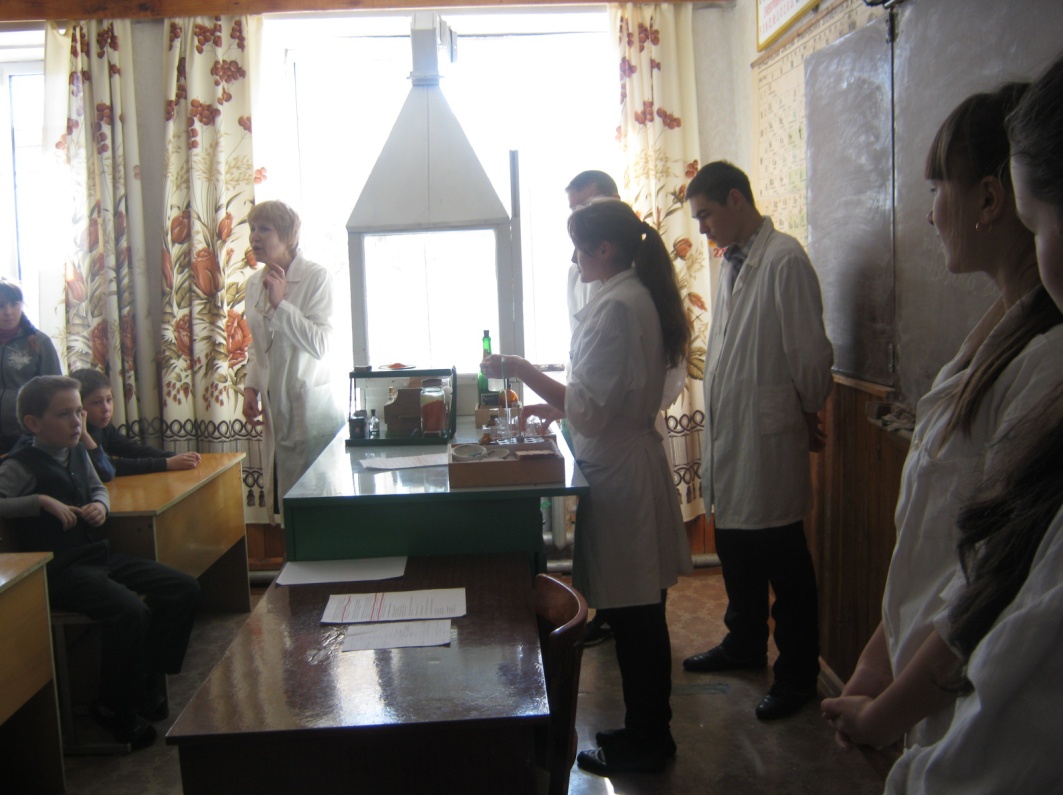 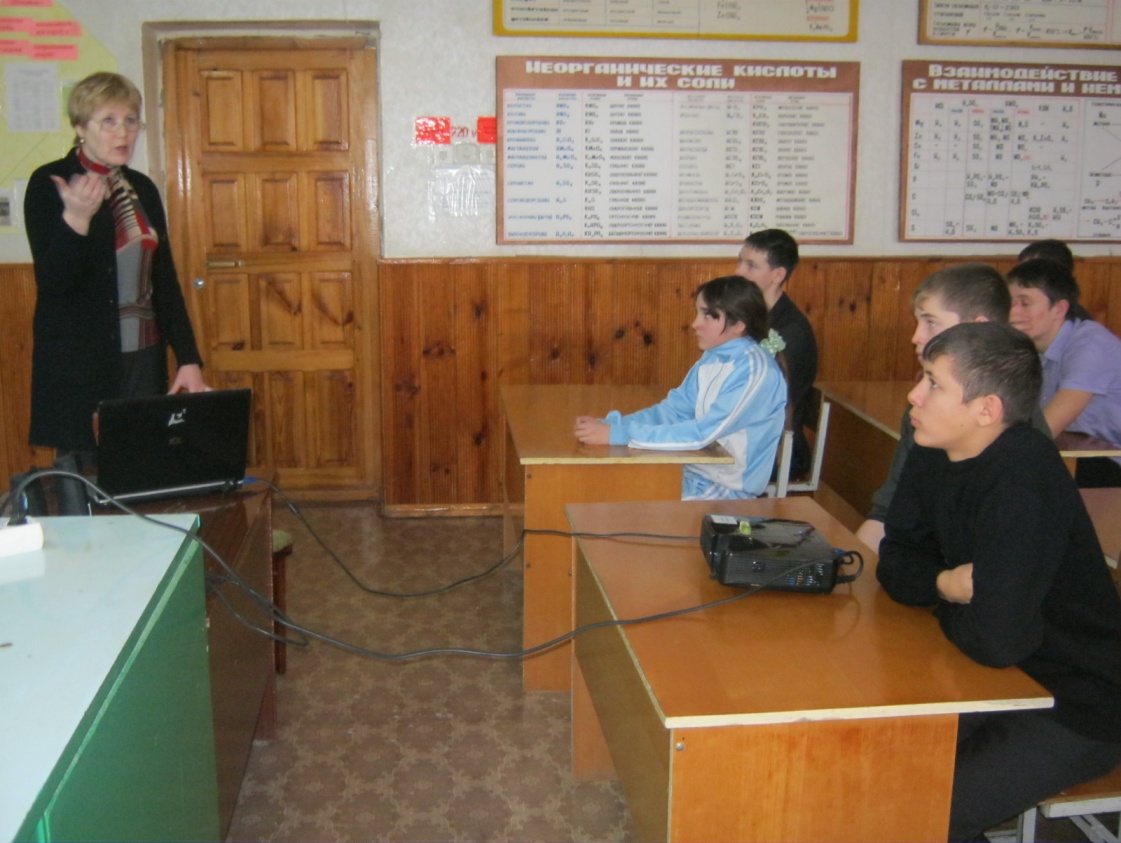 Учитель химии  Беззубова Г.И.Наименование образовательного учрежденияФ.И.О.директора, адрес, к.тел.,эл.адресСроки  проведения «Недели химии в школе»Количество учащихся, принявших участие  в мероприятиях «Недели»МБОУ «Хорновар-Шигалинская СОШ» Дрожжановского муниципального района РТСтепанова Любовь Васильевна3-65-12422465  РТ Дрожжановский район с.Хорновар-Шигали ул. Горького,43-65-12horhig@mail.ru17.02.14-      22.02.1494 обучающихсяДни неделидатамероприятияКлассПонедельник17.02.14Пробное тестирование ЕГЭ по химии (по программе КНИТУ) 11 клВторник 18.02.14Химическая викторина «Химия и общество»10 клСреда 19.02.14защита проектов8-11 клЧетверг20.02.141.«Химия – детям» -экскурсия в кабинет химии  - для начальных классов2.«Поваренная соль»-дидактическая игра1-4 кл5-8 клПятница 21.02.14"Менделеевскаягостиная"9-10 клСуббота 22.02.14Подведение итогов «Недели химии в школе»8-11rk